¿Qué son los Animales?En la clasificación científica de los seres vivos, el reino Animalia (animales) o Metazoa (metazoos) constituye un amplio grupo de organismos eucariotas, heterótrofos, pluricelulares y tisulares.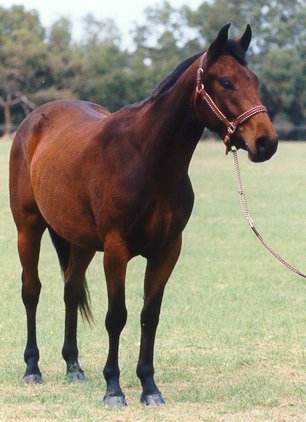 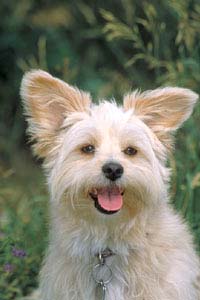 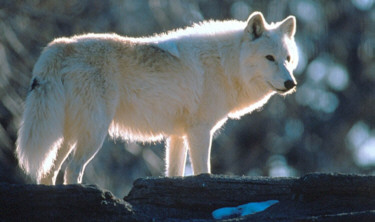 